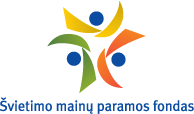 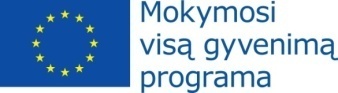 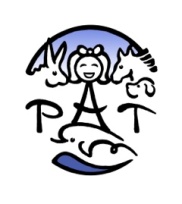 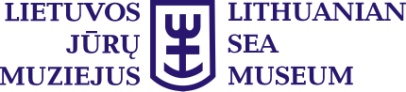 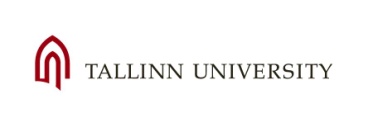 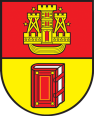 Scientific Conference "Invisible Powers of Nature"Dolphin Assisted Therapy Center Lithuanian Sea MuseumSmiltynės Str. 4, Klaipėda9.30 - 10.00 opening of the conference Mrs. Olga Žalienė, director of the Lithuanian Sea Museum Representative of the Ministry of Health of the Republic of LithuaniaRepresentative of the Lithuanian Healthy Living and Alternatyve Medicine Organization Representative of the Ministry of Social Protection of the Republic of EstoniaRepresentative of the Education Exchanges Support Foundation10.00-10.15	"Reglamentation of Complementary and Alternative Medicine in Lithuania". Giedrė Kavaliauskienė, M.D., Klaipėda University, Lithuania.10.15-10.30	"Formation of Rehabilitation Cluster for Children of North-Western Lithuania. Process and Initial Results". Žilvinas Malinauskas, Ph.D., Rehabilitation center "Palangos gintaras", Lithuania.10.30-10.50	"The Progression and Development of People with Autism through Informal Activities Involving Animals". Ruth Rogers, Red2Green organization, England.10.50-11.05	"Methods, Possibilities and Necessity of Therapies for Children with Emotional and Behavioural Disorders". Aurelija Kasperavičienė, Švėkšna Special Education Centre, Lithuania.11.05-11.20 	"Pet Assisted Therapies at Esperando Association Baia Mare - Romania". Daniel Filipas, Esperando Association, Romania.11.20-11.35 	Coffee breakThematic block1: Dolphin Assisted Therapy11.35-12.00	"The Influence of Dolphin Assisted Therapy on the Development of Social and Communication Skills". Oksana Dąbrovska, Ph.D., Fundacja “Dobra Wioska”, Poland.12.00-12.20	"The Effect of Breathing and Swallowing on the Development of Linguistic Competencies - Contemporary Methods of Therapy, Dolphin Assisted Therapy". Małgorzata Konczanin, Ph.D., Association "Ad Verbum Centrum Terapii Mowy i Dysleksji" / Centrum Medyczne Nzoz, Poland.12.20-12.40	"The Development of the Child's Speech under the Influence of Dolphin Therapy - Correct Diagnosis and Effective Therapeutic Methods", Ewa Małachowska, Ph.D., Nicolaus Copernicus University in Toruń, Poland.12.40-13.00	"Dolphin Assisted Therapy in Lithuanian and International Context: Scientific Groundwork and Regulation". Brigita Kreivinienė, Ph.D., Lithuanian Sea Museum / Klaipėda University, Lithuania.13.00-14.00	LunchThematic block2: Canine therapy14.00-14.20	"Psychological and physiological effects of dog assisted therapy: results of meta-analysis". Vilmantė Pakalniškienė, Ph.D., Vilnius University / Association of dog assisted therapy, Lithuania.14.20-14.40	"Dog Assisted Interventions in Estonia. Challenges and Possibilities". Maarja Tali, "The Estonian Assistance and Therapy Dogs Association", Estonia.14.40-15.00	"Canine therapy of "Linksmosios pėdutės" in Klaipėda: the Beginning and First Results". Natalia Zukhbaya, NGO "Linksmosios pėdutės", Laura Aširovienė, Klaipėda "Medeinės" special school, Lithuania.15.00-15.20	"ARCE Project. Dog Assisted Intervention at Special Schools". Riaño Galán, Ana María, Ph.D., C.E.E. Dr. Fernando Arce/Asociación APETTECE, Spain.15.20-15.35 Coffee BreakThematic block3: Horse and Donkey therapy15.35 - 15.55	"On the Right Way on Horseback". Iren Piti, "On the Right Way on Horseback" Foundation (JoUton-LohatonAlapitvany), Hungary.15.55-16.15	"Effects of Therapeutic Horseback Riding on Human Body". Jurgita Rutkienė, Agnė Savenkovienė, Šiauliai University, Lithuania.16.15-16.35	"Equine Assisted Therapy and Learning in Natural Environment". Hele Aluste, Sven Aluste, Equilibre NPO, Estonia.16.35-16.55	"The Donkey, Why?" Ivano Scorzato, PhD, C.I.A.O. “La Tela di Carlotta” Centro Interventi Assistiti con gli Animali Olistico, Italy.16.55-17.10 	Discussions and closing of the conference 17:10 		Bus to the ferry